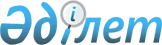 Об утверждении Плана мероприятий по реализации Государственной программы жилищного строительства в Республике Казахстан на 2008-2010 годыПостановление Правительства Республики Казахстан от 1 октября 2007 года N 867

      В целях реализации пункта 2 Указа Президента Республики Казахстан от 20 августа 2007 года N 383 "О Государственной программе жилищного строительства в Республике Казахстан на 2008-2010 годы" Правительство Республики Казахстан ПОСТАНОВЛЯЕТ : 

      1. Утвердить прилагаемый План мероприятий по реализации Государственной программы жилищного строительства в Республике Казахстан на 2008-2010 годы (далее - План мероприятий). 

      2. Заинтересованным министерствам, а также государственным органам, непосредственно подчиненным и подотчетным Президенту Республики Казахстан (по согласованию), акимам областей, городов Астаны и Алматы: 

      1) обеспечить надлежащее и своевременное исполнение Плана мероприятий; 

      2) один раз в полугодие, не позднее 10-го числа месяца, следующего за отчетным полугодием, представлять в Агентство Республики Казахстан по делам строительства и жилищно-коммунального хозяйства аналитическую информацию о ходе реализации Плана мероприятий. 

      Сноска. Пункт 2 с изменением, внесенным постановлением Правительства РК от 04.08.2010 № 796.

      3. Агентству Республики Казахстан по делам строительства и жилищно-коммунального хозяйства представлять в Правительство Республики Казахстан один раз в полугодие, не позднее 25-го числа месяца, следующего за отчетным полугодием, сводную информацию о выполнении Плана мероприятий. 

      Сноска. Пункт 3 с изменением, внесенным постановлением Правительства РК от 04.08.2010 № 796.

      4. Контроль за исполнением настоящего постановления возложить на Агентство Республики Казахстан по делам строительства и жилищно-коммунального хозяйства. 

      Сноска. Пункт 4 с изменением, внесенным постановлением Правительства РК от 04.08.2010 № 796.

      5. Настоящее постановление вводится в действие со дня подписания.       Премьер-Министр 

   Республики Казахстан Утвержден          

постановлением Правительства 

Республики Казахстан    

от 1 октября 2007 года N 867

                       План мероприятий 

      по реализации Государственной программы жилищного 

   строительства в Республике Казахстан на 2008-2010 годы        Сноска. План с изменениями, внесенными постановлениями Правительства РК от 30.07.2008 N 722; от 15.05.2009 N 731; от 30.12.2009 № 2305 (порядок введения в действие см. п. 2); от 04.08.2010 № 796; от 31.12.2010 № 1496.

Примечание: расшифровка аббревиатур: МИТ     - Министерство индустрии и торговли Республики Казахстан; 

МФ      - Министерство финансов Республики Казахстан; 

МЭБП    - Министерство экономики и бюджетного планирования

          Республики Казахстан; 

МТСЗН   - Министерство труда и социальной защиты населения; 

АФН     - Агентство Республики Казахстан по регулированию и надзору 

          финансового рынка и финансовых организаций; 

АЗР     - Агентство Республики Казахстан по управлению земельными 

          ресурсами; 

КИК     - акционерное общество "Казахстанская ипотечная компания"; 

ЖССБ    - акционерное общество "Жилищный строительный сберегательный 

          банк Казахстана"; 

КФГИК   - акционерное общество "Казахстанский фонд гарантирования 

          ипотечных кредитов";

АДСиЖКХ - Агентство Республики Казахстан по делам строительства и

          жилищно-коммунального хозяйства;

МЭРТ    - Министерство экономического развития и торговли Республики

          Казахстан;

АО "ФНБ "Самрук-Қазына" - акционерное общество "Фонд национального

                          благосостояния "Самрук-Қазына".
					© 2012. РГП на ПХВ «Институт законодательства и правовой информации Республики Казахстан» Министерства юстиции Республики Казахстан
				N 

п/п Мероприятия Мероприятия Форма 

завершения Ответст- 

венные 

исполни- 

тели Сроки 

испол- 

нения Предпола- 

гаемые 

расходы Источ- 

ник 

финан- 

сиро- 

вания 1 2 2 3 4 5 6 7 1. Организационные мероприятия 1. Организационные мероприятия 1. Организационные мероприятия 1. Организационные мероприятия 1. Организационные мероприятия 1. Организационные мероприятия 1. Организационные мероприятия 1. Организационные мероприятия 1.1 Подготовить 

региональные 

программы 

жилищного 

строительства Подготовить 

региональные 

программы 

жилищного 

строительства Постановления 

местных 

исполнитель- 

ных органов Акимы 

облас- 

тей, 

городов 

Астаны и 

Алматы IV 

квартал 

2007 

года Расходы не 

предпола- 

гаются 1.2 Разработать 

и направить в 

местные 

исполнительные 

органы 

рекомендации 

по развитию 

арендного 

сектора жилья Разработать 

и направить в 

местные 

исполнительные 

органы 

рекомендации 

по развитию 

арендного 

сектора жилья Рекомендации 

по развитию 

арендного 

сектора жилья МИТ IV 

квартал 

2007 

года Расходы не 

предпола- 

гаются 1.2-1 Утверждение 

методики 

расчета арендной платы, взимаемой в 

государственных арендных домах Утверждение 

методики 

расчета арендной платы, взимаемой в 

государственных арендных домах Приказ МИТ МИТ III 

квартал 

2008 

года Расходы не 

предпола- 

гаются 1.3 Провести 

разъяснительную 

работу и ока- 

зать содействие 

гражданам в 

создании 

жилищно- 

строительных 

кооперативов Провести 

разъяснительную 

работу и ока- 

зать содействие 

гражданам в 

создании 

жилищно- 

строительных 

кооперативов Информация 

в АДС и ЖКХ Акимы 

облас- 

тей, 

городов 

Астаны и 

Алматы Еже- 

годно, 

не 

позднее 

10 

июля 

и 10 

января Расходы не 

предпола- 

гаются 1.4 Застройка 

территорий 

населенных 

пунктов на 

принципах 

государствен- 

но-частного 

партнерства с 

коммерческими 

застройщиками Застройка 

территорий 

населенных 

пунктов на 

принципах 

государствен- 

но-частного 

партнерства с 

коммерческими 

застройщиками Информация 

в АДС и ЖКХ Акимы 

облас- 

тей, 

городов 

Астаны и 

Алматы, 

частные 

застрой- 

щики Еже- 

годно, 

не 

позднее 

10 

июля 

и 10 

января 

2008- 

2011 

годов Часть 

целевых 

трансфертов, 

предусмо- 

тренных 

местным 

исполни- 

тельным 

органам 

областей, 

городов 

Алматы и 

Астаны на 

проектиро- 

вание, 

развитие и 

обустройст- 

во инженер- 

но-коммуни- 

кационной 

инфраструк- 

туры в 

районах 

жилищной 

застройки Рес- 

пуб- 

ликан- 

ский 

бюджет 1.5 Подготовить 

проект Указа 

Президента 

Республики 

Казахстан о 

создании 

Государственной 

комиссии по 

осуществлению 

контроля за 

реализацией 

Государственной 

программы 

жилищного 

строительства 

на 2008-2010 

годы Подготовить 

проект Указа 

Президента 

Республики 

Казахстан о 

создании 

Государственной 

комиссии по 

осуществлению 

контроля за 

реализацией 

Государственной 

программы 

жилищного 

строительства 

на 2008-2010 

годы Проект Указа 

Президента 

Республики 

Казахстан МИТ, 

МЭБП, 

МФ Ноябрь 

2007 

года Расходы не 

предпола- 

гаются 1.6 Определить 

условия 

предоставления 

бюджетных 

кредитов 

местным 

исполнительным 

органам за 

счет респуб- 

ликанского 

бюджета: Определить 

условия 

предоставления 

бюджетных 

кредитов 

местным 

исполнительным 

органам за 

счет респуб- 

ликанского 

бюджета: Проект 

постановления 

Правительства 

Республики 

Казахстан АДС и

ЖКХ,

МЭРТ, МФРес- 

пуб- 

ликан- 

ский 

бюджет 1.6 бюджетное 

кредитование 

местного ис- 

полнительного 

органа города 

Астаны по 

нулевой ставке 

вознаграждения 

(интересы) на 

проектирование, 

строительство и 

(или) 

приобретение у 

частных 

застройщиков 

жилья для 

работников 

бюджетной 

сферы; бюджетное 

кредитование 

местного ис- 

полнительного 

органа города 

Астаны по 

нулевой ставке 

вознаграждения 

(интересы) на 

проектирование, 

строительство и 

(или) 

приобретение у 

частных 

застройщиков 

жилья для 

работников 

бюджетной 

сферы; Проект 

постановления 

Правительства 

Республики 

Казахстан АДС и

ЖКХ,

МЭРТ, МФ2008- 

2010 

годы 25 млрд. 

тенге, 

в том 

числе: 

2008 год - 

7,9 млрд. 

тенге; 

2009 год - 

7,8 млрд. 

тенге; 

2010 год - 

9,3 млрд. 

тенге Рес- 

пуб- 

ликан- 

ский 

бюджет 1.6 бюджетное 

кредитование 

местных 

исполнительных 

органов 

областей, 

города Алматы 

по нулевой 

ставке возна- 

граждения 

(интересы) на 

проектирование, 

строительство и 

(или) 

приобретение у 

частных 

застройщиков 

жилья для 

работников 

строящихся 100 

школ и 100 

больниц бюджетное 

кредитование 

местных 

исполнительных 

органов 

областей, 

города Алматы 

по нулевой 

ставке возна- 

граждения 

(интересы) на 

проектирование, 

строительство и 

(или) 

приобретение у 

частных 

застройщиков 

жилья для 

работников 

строящихся 100 

школ и 100 

больниц Проект 

постановления 

Правительства 

Республики 

Казахстан АДС и

ЖКХ,

МЭРТ, МФ2008- 

2010 

годы 24,8 млрд. 

тенге, в 

том числе: 

2008 год - 

8,3 млрд. 

тенге; 

2009 год - 

8,3 млрд. 

тенге; 

2010 год - 

8,2 млрд. 

тенге Рес- 

пуб- 

ликан- 

ский 

бюджет 1.7 Предусмотреть 

в бюджетной 

заявке целевые 

трансферты 

местным 

исполнительным 

органам 

областей, 

городов Алматы 

и Астаны на 

проектирование, 

строительство и 

(или) 

приобретение у 

частных 

застройщиков 

государственных 

арендных домов 

для граждан, 

состоящих в 

очереди в 

акиматах Предусмотреть 

в бюджетной 

заявке целевые 

трансферты 

местным 

исполнительным 

органам 

областей, 

городов Алматы 

и Астаны на 

проектирование, 

строительство и 

(или) 

приобретение у 

частных 

застройщиков 

государственных 

арендных домов 

для граждан, 

состоящих в 

очереди в 

акиматах Информация в 

Правительство 

Республики 

Казахстан АДС и

ЖКХ, МФ,

МЭРТ2008- 

2010 

годы 29,101 млрд. 

тенге, в 

том числе: 

2008 год - 

8,734 млрд. 

тенге; 

2009 год - 

9,6 млрд. 

тенге; 

2010 год - 

10,767 млрд. 

тенге Респуб- 

ликан- 

ский 

бюджет 1.8 Предусмотреть 

в бюджетной 

заявке целевые 

трансферты 

местным испол- 

нительным 

органам 

областей, 

городов Алматы 

и Астаны на 

проектирование, 

развитие, 

обустройство и 

(или) 

приобретение у 

частных 

застройщиков 

инженерно-ком- 

муникационной 

инфраструктуры 

в районах 

жилищной 

застройки Предусмотреть 

в бюджетной 

заявке целевые 

трансферты 

местным испол- 

нительным 

органам 

областей, 

городов Алматы 

и Астаны на 

проектирование, 

развитие, 

обустройство и 

(или) 

приобретение у 

частных 

застройщиков 

инженерно-ком- 

муникационной 

инфраструктуры 

в районах 

жилищной 

застройки Информация в 

Правительство 

Республики 

Казахстан АДС и

ЖКХ, МФ,

МЭРТ2008- 

2010 

годы 90,487 млрд. 

тенге, в том 

числе: 

2008 год - 

29,905 млрд. 

тенге; 

2009 год - 

30,108 млрд. 

тенге; 

2010 год - 

30,474 млрд. 

тенге Респуб- 

ликан- 

ский 

бюджет 1.9 Предусмотреть 

в бюджетной 

заявке целевые 

трансферты 

местным 

исполнительным 

органам 

областей, 

городов Алматы 

и Астаны на 

проектирование, 

реконструкцию 

и ремонт 

инженерно-ком- 

муникационной 

инфраструктуры Предусмотреть 

в бюджетной 

заявке целевые 

трансферты 

местным 

исполнительным 

органам 

областей, 

городов Алматы 

и Астаны на 

проектирование, 

реконструкцию 

и ремонт 

инженерно-ком- 

муникационной 

инфраструктуры Информация в 

Правительство 

Республики 

Казахстан АДС и

ЖКХ, МФ,

МЭРТ2008- 

2010 

годы 9,960 млрд.

тенге, в том

числе: 2008

год - 5,0

млрд. тенге;

2009 год -

4,960 млрд.

тенгеРеспуб- 

ликан- 

ский 

бюджет 1.10 Предусмотреть 

в бюджетной 

заявке целевые 

трансферты на 

проведение в 

Алматинской 

области пред- 

варительных 

работ по 

развитию 4-х 

городов- 

спутников 

города Алматы Предусмотреть 

в бюджетной 

заявке целевые 

трансферты на 

проведение в 

Алматинской 

области пред- 

варительных 

работ по 

развитию 4-х 

городов- 

спутников 

города Алматы Информация в 

Правительство 

Республики 

Казахстан АДС и

ЖКХ, МФ,

МЭРТ2008- 

2010 

годы 6 млрд. 

818 млн. 

тенге, в 

том числе: 

2008 год - 

1 млрд. 026 

млн. тенге; 

2009 год - 

2 млрд. 312 

млн. тенге; 

2010 год - 

3 млрд. 480 

млн. тенге Респуб- 

ликан- 

ский 

бюджет 1.11 Предусмотреть 

в бюджетной 

заявке 

целевые 

трансферты 

на проведение 

в Акмолинской 

области 

предваритель- 

ных работ по 

развитию 

села Кощи, 

как города- 

спутника 

города Астаны Предусмотреть 

в бюджетной 

заявке 

целевые 

трансферты 

на проведение 

в Акмолинской 

области 

предваритель- 

ных работ по 

развитию 

села Кощи, 

как города- 

спутника 

города Астаны Информация в 

Правительство 

Республики 

Казахстан АДС и

ЖКХ, МФ,

МЭРТ2008- 

2010 

годы 8 млрд. 872 

млн. тенге, в 

том числе: 

2008 год - 

633 млн. 

тенге; 

2009 год - 

3 млрд. 560 

млн. тенге; 

2010 год - 

4 млрд. 679 

млн. тенге Респуб- 

ликан- 

ский 

бюджет 1.12 Разработать 

Правила 

реализации 

местными 

исполнитель- 

ными органами 

жилья, 

построенного за 

счет кредитных 

средств с 

учетом бальной 

системы Разработать 

Правила 

реализации 

местными 

исполнитель- 

ными органами 

жилья, 

построенного за 

счет кредитных 

средств с 

учетом бальной 

системы Проект 

постановления 

Правительства 

Республики 

Казахстан МФ, МЭБП, 

МИТ, КИК 

(по сог- 

ласованию) III 

квартал 

2008 

года Расходы не 

предпола- 

гаются 1.12-1 Внести 

изменения и 

дополнения в 

постановление 

Правительства 

Республики 

Казахстан от 19 

июля 2008 года 

N 711 "Об 

утверждении 

Правил 

реализации 

местными 

исполнительными 

органами жилья, 

построенного в 

рамках 

Государственной 

программы 

жилищного 

строительства в 

Республике 

Казахстан на 

2008-2010 годы" Внести 

изменения и 

дополнения в 

постановление 

Правительства 

Республики 

Казахстан от 19 

июля 2008 года 

N 711 "Об 

утверждении 

Правил 

реализации 

местными 

исполнительными 

органами жилья, 

построенного в 

рамках 

Государственной 

программы 

жилищного 

строительства в 

Республике 

Казахстан на 

2008-2010 годы" Постановление 

Правительства 

Республики 

Казахстан МФ, МИТ, 

МЭБП, МЮ Март 

2009 

года 1.13 Размещать на 

интернет-

ресурсах

местных 

исполнитель- 

ных органов и 

опубликовы- 

вать в 

периодической 

печати, 

материалы о 

реализации 

жилья, 

построенного 

в рамках 

Государствен- 

ной программы 

жилищного 

строительства 

на 2008-2010 

годы Размещать на 

интернет-

ресурсах

местных 

исполнитель- 

ных органов и 

опубликовы- 

вать в 

периодической 

печати, 

материалы о 

реализации 

жилья, 

построенного 

в рамках 

Государствен- 

ной программы 

жилищного 

строительства 

на 2008-2010 

годы Информация 

в АДС и ЖКХ Акимы 

областей, 

городов 

Астаны 

и Алматы Ежегод- 

но, не 

позднее 

10 

июля и 

10 

января Расходы не 

предпола- 

гаются 2. Совершенствование системы ипотечного кредитования 2. Совершенствование системы ипотечного кредитования 2. Совершенствование системы ипотечного кредитования 2. Совершенствование системы ипотечного кредитования 2. Совершенствование системы ипотечного кредитования 2. Совершенствование системы ипотечного кредитования 2. Совершенствование системы ипотечного кредитования 2. Совершенствование системы ипотечного кредитования 2.1 (Исключена - постановлением Правительства РК от 30.07.2008 N 722) (Исключена - постановлением Правительства РК от 30.07.2008 N 722) (Исключена - постановлением Правительства РК от 30.07.2008 N 722) (Исключена - постановлением Правительства РК от 30.07.2008 N 722) (Исключена - постановлением Правительства РК от 30.07.2008 N 722) (Исключена - постановлением Правительства РК от 30.07.2008 N 722) (Исключена - постановлением Правительства РК от 30.07.2008 N 722) 2.2 (Исключена - постановлением Правительства РК от 30.07.2008 N 722) (Исключена - постановлением Правительства РК от 30.07.2008 N 722) (Исключена - постановлением Правительства РК от 30.07.2008 N 722) (Исключена - постановлением Правительства РК от 30.07.2008 N 722) (Исключена - постановлением Правительства РК от 30.07.2008 N 722) (Исключена - постановлением Правительства РК от 30.07.2008 N 722) (Исключена - постановлением Правительства РК от 30.07.2008 N 722) 2.3 (Исключена - постановлением Правительства РК от 30.07.2008 N 722) (Исключена - постановлением Правительства РК от 30.07.2008 N 722) (Исключена - постановлением Правительства РК от 30.07.2008 N 722) (Исключена - постановлением Правительства РК от 30.07.2008 N 722) (Исключена - постановлением Правительства РК от 30.07.2008 N 722) (Исключена - постановлением Правительства РК от 30.07.2008 N 722) (Исключена - постановлением Правительства РК от 30.07.2008 N 722) 2.4 Предусмотреть 

в бюджетной 

заявке 

средства на 

увеличение 

уставного 

капитала СПК Предусмотреть 

в бюджетной 

заявке 

средства на 

увеличение 

уставного 

капитала СПК Информация в 

Правительство 

Республики 

Казахстан МИТ 

МЭБП, 

МФ 2008 

год 15 млрд. 

тенге в 2008 

году 3. Развитие системы жилищных строительных сбережений 3. Развитие системы жилищных строительных сбережений 3. Развитие системы жилищных строительных сбережений 3. Развитие системы жилищных строительных сбережений 3. Развитие системы жилищных строительных сбережений 3. Развитие системы жилищных строительных сбережений 3. Развитие системы жилищных строительных сбережений 3. Развитие системы жилищных строительных сбережений 3.1 Увеличение

уставного

капитала

ЖССБК Увеличение

уставного

капитала

ЖССБК Оплата 

эмиссии 

акции МЭРТ, МФ,

АО ФНБ

"Самрук-

Қазына"

(по

согласова-

нию),

ЖССБК (по

согласова-

нию)2008-

2010

годы10 млрд. 300

млн. тенге, в

том числе:

2008 год - 6

млрд. 600 млн.

тенге;

2009 год - 1

млрд. 900 млн.

тенге;

2010 год - 1

млрд. 800 млн.

тенгеРеспуб- 

ликан- 

ский 

бюджет 3.2 Определить

условия

предоставления

бюджетного

кредита за счет

республикан-

ского бюджетаОпределить

условия

предоставления

бюджетного

кредита за счет

республикан-

ского бюджетаПроект

поста-

новления

Прави-

тельства

Респуб-

лики

Казахс-

танМЭРТ, МФ,

АО "ФНБ

"Самрук-

Қазына" (по

согласова-

нию),

ЖССБК (по

согласова-

нию)2008-

2010

годы57 млрд. тенге, в том числе:

2008 год - 23

млрд. 560 млн.

тенге;

2009 год - 18

млрд. 277 млн.

тенге;

2010 год - 15

млрд. 163 млн.

тенгеРеспуб- 

ликан- 

ский 

бюджет 3.3 Рассмотреть 

возможность 

передачи го- 

сударственных 

пакетов акций 

АО "ЖССБК" и 

АО "КИК" в 

оплату 

уставного 

капитала АО 

"ФУР "Қазына" Рассмотреть 

возможность 

передачи го- 

сударственных 

пакетов акций 

АО "ЖССБК" и 

АО "КИК" в 

оплату 

уставного 

капитала АО 

"ФУР "Қазына" Внесение 

предложения в 

Правительство 

Республики 

Казахстан МФ 

(созыв), 

МЭБП, 

МИТ, МЮ, НБ (по 

согласо- 

ванию), 

АФН (по 

согласо-ванию), 

АО "ФУР 

"Қазына" 

(по 

согла- 

сованию) II 

полу- 

годие 

2008 

года Расходы не 

предпола- 

гаются 4. Информационно-разъяснительное обеспечение 

Государственной программы жилищного строительства 

в Республике Казахстан на 2008-2010 годы 4. Информационно-разъяснительное обеспечение 

Государственной программы жилищного строительства 

в Республике Казахстан на 2008-2010 годы 4. Информационно-разъяснительное обеспечение 

Государственной программы жилищного строительства 

в Республике Казахстан на 2008-2010 годы 4. Информационно-разъяснительное обеспечение 

Государственной программы жилищного строительства 

в Республике Казахстан на 2008-2010 годы 4. Информационно-разъяснительное обеспечение 

Государственной программы жилищного строительства 

в Республике Казахстан на 2008-2010 годы 4. Информационно-разъяснительное обеспечение 

Государственной программы жилищного строительства 

в Республике Казахстан на 2008-2010 годы 4. Информационно-разъяснительное обеспечение 

Государственной программы жилищного строительства 

в Республике Казахстан на 2008-2010 годы 4. Информационно-разъяснительное обеспечение 

Государственной программы жилищного строительства 

в Республике Казахстан на 2008-2010 годы 4.1 4.1 Публикация 

статей в 

периодической 

печати, 

выступления 

на телевиде- 

нии и радио с 

разъяснением 

основных 

положений 

Государствен- 

ной программы 

жилищного 

строительства Информация в 

АДС и ЖКХ АДС и

ЖКХ, МФ,

АЗР, КИК

(по сог-

ласованию),

ЖССБ

(по 

согласо-

ванию)Ежегодно, 

не 

позднее 

10 

июля и 

10 

января Расходы не 

предпола- 

гаются 4.2 4.2 Проведение 

"круглых 

столов", 

семинаров, 

конференций 

и разъяснений 

в СМИ по 

Правилам 

реализации 

населению 

жилья, 

построенного 

за счет 

кредитных 

средств из 

республикан- 

ского бюджета Информация в 

АДС и ЖКХ МФ, 

Акимы 

областей, 

городов 

Астаны и 

Алматы, 

областей Ежегодно, 

не 

позднее 

10 

июля 

и 10 

января Расходы не 

предпола- 

гаются 4.3 4.3 Ежемесячно 

размещать на

интернет-

ресурсе МИТ 

материалы 

о ходе 

реализации 

Государствен- 

ной программы 

жилищного 

строительства 

на 2008-2010 

годы Информация в 

Правительство 

Республики 

Казахстан АДС и ЖКХ Ежегодно, 

не 

позднее 

25 

июля и 

25 

января Расходы не 

предпола- 

гаются Итого: объем 

бюджетных 

средств на 

обеспечение 

Государствен- 

ной программы 

жилищного 

строительства 

на 2008-2010 

годы 2008- 

2010 

годы 277,338 млрд. 

тенге, в 

том числе: 

2008 год - 

106,658 млрд. 

тенге; 

2009 год - 

86,817 млрд. 

тенге; 

2010 год - 

83,863 млрд. 

тенге Респуб- 

ликан- 

ский 

бюджет 